ألسيره ألذاتيه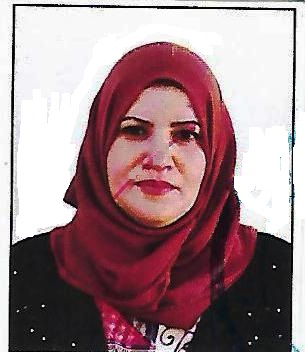 الاســــــــــــم   :     أنسام غازي عبد الحليم     تاريخ الميـلاد  : 27/10/1973	 الديـــــــــــانة   :  مسلمهالتـخـصــص    :  علوم حياةالوظيفــــــه     :   تدريسيالدرجة العلمية :   مدرس   عنوان العمل   :  بغداد / الجادريه/ جامعة بغداد / كلية العلوم / قسم علوم الحياة          هاتف العمل   :        الهاتف النقال  :  7700130814-00964      البريد ألالكتروني :ansamghazi@yahoo.com                                                       ansam.ghazi@sc.uobaghdad.edu.iqأولاً : المؤهلات العلمية .ثانياً : التدرج الوظيفي .ثالثاً : التدريس الجامعي .رابعاً : المقررات الدراسية التى قمت بتدريسها.خامساً: ( الاطاريح ، الرسائل ) التي أشرف عليها:سادساً: المؤتمرات والندوات العلمية التي شارك فيها.سابعا : الأنشطة العلمية الاخرى . ثامنا: المشروعات البحثية فى مجال التخصص لخدمة البيئة والمجتمع أو تطوير التعليم .تاسعا: عضوية الهيئات العلمية المحلية والدولية . عضو لجنة غيابات الطلبة (2003-2019) عضو في اللجنة امتحانية  في قسم علوم الحياة / كلية العلوم / جامعة بغداد(2004-2005)عضو في لجنة اللجنة امتحانية  في قسم علوم الحياة / كلية العلوم / جامعة بغداد(2016-2017)عضو في لجنة المعشب (2015-2017)عضو في لجنة تسليم النتائج (2015-2016)عضو في لجنة تقويم علمي لرسائل ماجستير من جامعة المنصورة  والقاهرة (2016)عضو في لجنة الالتزام بالزي الموحد (2016-2017)عضو في لجنة استلال البحوث المقدمة للترقية (2016)عضو في لجنة الالجرد والشطب (2017-2018)عضو لجنة المناهج الدراسية (2018)عضو لجنة مناقشة مشاريع التخرج (2016-2019)عضو لجنة مراجعة تقييم جودة اداء المختبر (2017-2018) و (2018-2019)عضو لجنة مناقشة خطة بحث (2016-2017)و (2017-2018) و(2018-2019)عضو في لجنة الارشاد التربوي (2018-2019)عضو في لجنة الاشراف على المعرض الفني والسوق الخيري (25/10/2018)عاشراً: كتب الشكر ، الجوائز  و شهادات التقدير.ثاني عشر :اللغــات .   اللغة الانكليزية         ملحوظة : يتم تسليم نسخة على   CD  الدرجة العلميةالجامعةالكليـــةالتاريخبكالوريوسبغدادكلية التربية-ابن الهيثم / قسم علوم الحياة 1994الماجستيربغدادكلية التربية-ابن الهيثم / قسم علوم الحياة2001الدكتوراهبغدادكلية العلوم للبنات / قسم علوم الحياة2016تالوظيفةالجهةالفترة من - الى1م. ملاحظ فنيجامعة بغداد / كلية التربية-ابن الهيثم / قسم علوم الحياة1997-20002عضو هيئة تدريسية / مدرس مساعدجامعة بغداد / كلية التربية-ابن الهيثم / قسم علوم الحياة20013عضو هيئة تدريسية / مدرس مساعدجامعة بغداد / كلية العلوم/ قسم علوم الحياة2002 –20094عضو هيئة تدريسية / مدرس جامعة بغداد/كلية العلوم/  قسم علوم الحياة28/6/2009 –20165عضو هيئة تدريسية / مدرس دكتورجامعة بغداد/كلية العلوم/ قسم علوم الحياة2016- ومستمرة بالخدمة تالجهة  (المعهد / الكلية)الجامعةالفترة  من - الى1كلية التربية- ابن الهيثم/ قسم علوم الحياةبغداد1997-20022كلية العلوم / قسم علوم الحياةبغداد2002- وحتى الانتالقســـمالمـــــادةالسنـــــة1علوم الحياة/ كلية التربية- ابن الهيثم القسلجة النباتية/ عملي1997-20022علوم الحياة/ كلية العلومنبات عام/ عملي2002-20053علوم الحياة/ كلية العلوممجاميع نباتية/ عملي20024علوم الحياةفسلجة نباتية/ عملي2002-20195علوم الحياةنباتات طبية/ عملي2002-20196علوم الحياةوراثة/ عملي2015-20177علوم الحياةفسلجة نباتية/ نظري2017-20198علوم الحياةوراثة/ نظري2016-20189علوم الحياةنباتات طبية/ نظري2017-2019تاسم الأطروحة  أو  الرسالةالقســـمالسنــة1The activity of Origanum majorana L. volatile oil against some cancer cell linesعلوم الحياة2019تالعنوان السنــة مكان أنعقادهانوع المشاركة 
( بحث / بوستر حضور)1المؤتمر العلمي الاول لمركز بحوث التقنيات الاحيائية جامعة النهرين 2009مركز بحوث التقنيات الاحيائية جامعة النهرينبحث2دورة النباتات الطبية لمنتسبي كلية الزراعة جامعة بغداد2010قسم علوم الحياة/كلية العلوممحاضر الجزء العملي3المؤتمر العلمي الاول لطلبة الدراسات الاولية في كلية العلوم جامعة بغداد15-16-5-2017قسم علوم الحياة/كلية العلومبحث4المؤتمر العلمي الثالث /التشخيص الوراثي الجزيئي لامراض السرطان ودوره في تطوير العلاج 26-25-10-2017معهد الهندسة الوراثية والتقنيات الاحيائية للدراسات العليا/جامعة بغدادبحث5حلقة نقاشية (معالجة صور المجهر الفلوريسيني)26-2-2017قسم علوم الحاسبات/كلية العلوممحاضر6العديد من الندوات والدورات وورش العمل والحلقات النقاشيةخارج وداخل الجامعةبصفة حضوراو عضو لجنة تحضيريةداخل الكليةخارج الكليةمناقشة رسالة ماجستير (عضوا) - قسم علوم الحياة/كلية العلوم 2018تقييم بحوث عديدة واطاريح لغرض معادلة شهادة سفرة علمية الى ا لمتحف الوطني العراقي لطلبة قسم علوم الحياة/كلية العلوم 2017زيارة ميدانية علمية الى وزارة الزراعة /قسم الزراعة العضوية 2019تجهيز معشب جامعة بغداد ببعض الاصدارات الحديثة من دائرة المعشب الوطني –ابو غريب (2018)تأسم البحثمحل النشرالسنة1اثر التسميد البوتاسي ومياه المالحة في كمية البرولين والجهد المائي لاوراق البزاليا Pisum sativum L. (Var.Senador cambados) مجلة ام سلمة , 4(3):351-35720072التداخلات البيوكيميائية لمخلفات اشجار اليوكالبتوس والنيم مع بعض النباتات والاحياء المجهريةمجلة مركز بحوث التقنيات الاحيائية العدد 60 الصفحات: 27-3520093دلراسة مقارنة لتاثير الملوحة والجبرلين في بادرات الطماطة باستعمال طريقتي النقع والرشمجلة الاستاذ- العدد 110 الصفحات 503-52620104Response of Yucca gloriosa Variegata to tissue cultureJ. of Al-Nahrain University _Science 18(4) :103-10920155Cytotoxic effect of saponins extracted from Yucca on human breast cell line (HBL-100) in vitroIraqi J. of Biotachnology, 16(3) :223-22920176In vitro regeneration of Pimpinella anisum L. using different plant growth regulatorsIraqi Journal of Science, v. 60, n. 4, p. 715-723.  20197A SYSTEM FOR RAPID LOCALIZATION AND INTENSITYEVALUATION OF SAPONINS ACCUMULATION IN PLANTTISSUESJournal of Theoretical and Applied Information Technology Vol. 97. No 32019تكتاب الشكر أو الجائزة أو شهادة التقديرالجهة المانحةالسنة1شكر وتقديرو قدم شهر(الثانية على الدورة)مركز تطوير طرائق التدريس والتدريب الجامعي 3/20042شكر وتقدير (لجنة امتحانية)عمادة كلية العلوم / جامعة بغداد20053شكر وتقدير(معرض نباتات طبية) رئاسة قسم علوم الحياة /كلية العلوم/ جامعة بغداد20073شكر وتقدير(دورة في النباتات الطبية لكادر وزارة الزراعة)عمادة كلية العلوم/ جامعة بغداد28/2/20108شكر وتقدير(ورشة عمل المعشب) عمادة كلية العلوم/ جامعة بغداد16/3/20169شكر وتقديرعمادة كلية العلوم للبنات/ جامعة بغداد5/4/201710شكر وتقدير(لجنة امتحانية) عمادة كلية العلوم/ جامعة  بغداد5/11/201711شكر وتقدير (ندوة) عمادة كلية العلوم/ جامعة  بغداد27/3/201712تثمين جهود (اقامة معرض فني)عمادة كلية العلوم/ جامعة  بغداد17/12/2018